Ф.И.О. учителяЗияханова Гульмира УмирзаковнаПредмет/классРусский язык и литература, 6 класс  № урока/№ неделиУрок 72, неделя 9Название разделаГерои и антигерои: реальность и выдуманные историиТема урокаГ.Х. Андерсен «Снежная королева» (урок 1)Цели обучения со ссылкой на учебную программу6.1.5.1 - прогнозировать содержание текста по ключевым словам;6.2.5.1 - участвовать в диалоге-расспросе, меняя позицию «говорящий» на «слушающий» с учетом выбранной роли;6.3.2.1 – определить стилистические особенности текстов художественного стиля (рассказ), определять принадлежность текста к типу описание на основе характерных признаков.Цели урока (количество определяется содержанием)Сегодня вы:узнаете о жизни и творчестве Г.Х.Андерсена;познакомитесь со сказкой «Снежная королева».Вы сможете:спрогнозировать содержание сказки по ключевым словам,определить стилистические особенности текста художественного стиля,определить принадлежность текста к типу речи описание на основе характерных признаков,составить диалог между героями сказки, используя вопросы низкого и высокого порядка.Критерии оцениваниязнает биографию и   творчество   Г.Х.Андерсена,прогнозирует содержание сказки по ключевым словам,знает содержание сказки «Снежная Королева»,участвует в диалоге-расспросе, меняя позицию «говорящий» на «слушающий» с учетом выбранной роли,определяет стилистические особенности текста художественного стиля,правильно определяет тип текста -описание,составляет диалог между героями сказки, используя вопросы низкого и высокого порядка.Этапы урока, времяТекст учителяРесурсыАктуализация темы и цели урока0.5 мин2 минЭтап усвоения нового материала         2 мин2 мин.2 мин.Знакомство с темой, целями урокаЗдравствуйте, шестиклассники! Добро пожаловать на урок русского языка и литературы! Мы продолжаем изучение раздела «Герои и антигерои: реальность и выдуманные истории».Тема нашего урока:  Г.Х.Андерсен «Снежная королева»Сегодня вы:узнаете о жизни и творчестве Г.Х.Андерсена;познакомитесь со сказкой «Снежная королева».Вы сможете:спрогнозировать содержание сказки по ключевым словам,определить стилистические особенности текста художественного стиля,определить принадлежность текста к типу речи описание на основе характерных признаков,составить диалог между героями сказки, используя вопросы низкого и высокого порядка.Задание 1. Предлагаю посмотреть видео отрывки из знакомых вам сказок. Скажите, как называются эти сказки и кто автор?  Примерный ответ: «Дикие лебеди», «Дюймовочка», «Гадкий утёнок», «Стойкий оловянный солдатик». Эти сказки написал   Г.Х Андерсен.-Молодцы, ребята!  Все эти сказки написал знаменитый датский сказочник Г.Х Андерсен.         Знаменитый датский сказочник Ганс Христиан Андерсен родился 2 апреля 1805 года в городеО́денсе. Отец его был бедным   башмачником, а мама – прачкой. Семья жила очень   бедно. В доме не было   ни богатой мебели, ни картин, ни украшений. Несмотря на то, что семья была бедной, у маленького Ганса Христиана не было     недостатка в игрушках. Чего только не делал ему отец!  И картинки с превращениями, и двигающиеся мельницы,  и кивающие головами      самодельные куклы.  А какие интересные сказки рассказывал мальчику отец – вспоминал те, что слышал в детстве,  пересказывал и читал книги. Ганс Христиан и сам начал придумывать сказки, но рассказывать их взрослым стеснялся. Первые сказки Андерсена слушал только старый домашний кот.  Обладавший красивым певучим голосом, Андерсен с детства был вхож во многие богатые дома Оденсе. Ганс Христиан развлекал хозяев пением и чтением, за что получил прозвище «маленький соловей с острова Фюн».   В провинциальном датском городке Оденсе был и театр. Гастроли труппы Королевского театра Копенгагена сыграли, решающую роль в выборе пути, который определил для себя юный Ганс Христиан Андерсен.  В 1814 году умер отец. Весёлое детство Андерсена закончилось.  Одиннадцатилетнему Гансу Христиану   пришлось бросить школу и устроиться работать   на фабрику. В возрасте 14 лет Андерсен     поехал в Копенгаген.    Мать отпустила его, так как надеялась, что он побудет там немного и вернётся.    Когда она спросила, почему он решил покинуть её и дом, юный Андерсен тотчас ответил: «Чтобы стать знаменитым!» Актёром Андерсен так и не стал. Он много путешествовал и стал знаменитым сказочником. При его жизни сказки были переведены на пятнадцать языков, после смерти –едва ли не на все языки мира. Ганс Христиан Андерсен сочинил более ста семидесяти сказок, семьсот семьдесят стихотворений, шесть романов и множество пьес.Давным-давно цыганка нагадала матери Ганса Христиана, что ее «сын станет великим человеком, и город зажжет иллюминацию в его честь».  К счастью, пророчество сбылось еще при жизни сказочника. Однажды после    длительного отсутствия Ганс Христиан Андерсен вернулся родной Оденсе,   и горожане встретили    знаменитого земляка настоящим фейерверком. Великому сказочнику   и его героям поставлены    памятники. А героиня сказки Г.Х.Андерсена «Русалочка» стала символом столицы Дании – Копенгаген. Начиная с 1967 года по решению Международного совета по детской книге 2 апреля (в день рождения Ганса Христиана Андерсена) отмечается Международный день детской книги.Задание 2. Прочитайте ключевые слова и определите содержание сказки.Кай, Герда, бабушка, Снежная королева, тёплая печь, сказки, сердце, осколок, кольнула, цветы, зеркало, тролль, дружба, спасение, путьПримерный ответ:       В одном городе жили Кай и Герда, Они дружили друг с другом. Летом они любили выращивать цветы, а зимой вечерами у теплой печки слушать сказки бабушки, Однажды тролли , играя с зеркалом, разбили его. Осколок  этого зеркала попал в сердце Каю. Снежная королева увезла мальчика в свои владения, но храбрая Герда отправилась за ним в далёкий путь, чтобы его спасти.Задание 3. Послушайте краткое содержание сказки.Рассказ первый. Зеркало и его осколки      Однажды злой тролль создал удивительное зеркало, в котором все «доброе и прекрасное уменьшалось донельзя», а все безобразное, казалось, еще хуже и гаже. Тролля очень забавляла его новая игрушка, и его многочисленные ученики повсюду бегали с волшебным зеркалом, искажавшим как доброе, так и злое. Однажды они осмелились взобраться на небо, «чтобы посмеяться над ангелами и самим Творцом». Однако ученикам злого тролля не суждено было осуществить свой коварный план: неожиданно зеркало вырвалось из их рук, «полетело на землю и разбилось вдребезги». Миллионы мельчайших осколков разлетелись по свету и наделали немало бед. Попадая в глаз или сердце человека, они превращали его в злобного, холодного эгоиста. Глядя на это, «злой тролль хохотал до колик».Рассказ второй. Мальчик и девочкаВ большом городе жили по соседству двое бедных детей – Кай и Герда, которые «любили друг друга, как брат и сестра». Родители разрешали им «ходить друг к другу по крыше в гости и сидеть на скамеечке под розами». В тёплое время года они проводили здесь все время, выдумывая разные игры, а зимой любили устроиться у тёплого очага и слушать удивительные истории, которые им частенько рассказывала бабушка. Однажды, когда дети «рассматривали книжку с картинками», Кай почувствовал, как что-то кольнуло его в глаз и сердце – это были осколки «дьявольского зеркала». С тех пор поведение мальчика резко изменилось – он стал злым, грубым и жестоким. Своим поведением Кай очень огорчал Герду, с которой раньше был очень дружен.   Как-то раз, зимой, Кай отправился кататься на санках и так и не вернулся. Приятели рассказали, что он уехал в неизвестном направлении с ослепительно красивой женщиной, сидевшей в роскошных санях. Это была Снежная королева, поцелуй которой заставил позабыть Кая «Герду, и бабушку, и всех домашних».Презентация слайд 1-2 Слайд 3Слайд 4-11Слайд 12Слайд 13Слайд 14-17Практическая часть2 мин0,5 мин.2 мин.Рефлексия1мин.Домашнее задание0,5 мин.Итог урока     0,5 мин.Задание 4. Найдите в тексте описание Снежной королевы. Какие изобразительно-выразительные средства помогают вам её себе представить       За окном порхали Снежинки. Одна из них, побольше, упала на край цветочного ящика и начала расти, расти, пока наконец не превратилась в женщину, закутанную в тончайший белый тюль, сотканный, казалось, из миллионов снежных звездочек. Она была так прелестна и нежна, но изо льда, из ослепительно сверкающего льда, и все же живая! Глаза ее сияли, как две ясных звезды, но не было в них ни теплоты, ни покоя. Она кивнула мальчику и поманила его рукой.
      Кай испугался и спрыгнул со стула. А мимо окна промелькнуло что-то похожее на большую птицу. Изобразительно-выразительные средства:	Примеры из текста:сравнения	метафоры	эпитеты	Примерный ответ:       За окном порхали Снежинки. Одна из них, побольше, упала на край цветочного ящика и начала расти, расти, пока наконец не превратилась в женщину, закутанную в тончайший белый тюль, сотканный, казалось, из миллионов снежных звездочек. Она была так прелестна и нежна, но изо льда, из ослепительно сверкающего льда, и все же живая! Глаза ее сияли, как две ясных звезды, но не было в них ни теплоты, ни покоя. Она кивнула мальчику и поманила его рукой.
     Кай испугался и спрыгнул со стула. А мимо окна промелькнуло что-то похожее на большую птицу.Изобразительно- выразительные средства:	Примеры из текста:сравнения	глаза, как две ясных звезды; что-то похожее на большую птицуметафоры	не было в них (в глазах) ни теплоты, ни покоя; тюль, сотканный из миллиона снежных звездочек.эпитеты	тончайший тюль, снежные звездочки, ясные звезды, ослепительно сверкающего льда.Рассказ третий. Цветник женщины, умевшей колдоватьУзнав об исчезновении Кая, Герда долго плакала. Не веря в смерть своего друга, девочка решила отправиться на его поиски. Во время странствий Герда наткнулась на чудный домик, утопавший в цветах. Его хозяйкой оказалась «старая-престарая старушка в большой соломенной шляпе».Благодаря чарам старой волшебницы Герда позабыла о цели своего путешествия и много времени провела, играя в чудесном саду гостеприимной хозяйки. Случайно увидев розу, девочка вспомнила Кая и тут же отправилась в дорогу.Задание 5.1. Составьте диалог по картинке между Вороном и Гердой. 2. Используйте вопросы высокого и низкого порядка. 3. Дайте развернутые ответы на вопросы собеседника. 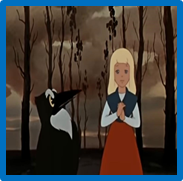 Примерный ответ:-Как-кар! Добрый день, девочка!-Здравствуйте, Ворон!-Как тебя зовут? Почему ты одна бредёшь по белому свету?-Меня зовут Герда. Я ищу своего названного брата Кая. Не знаете ли Вы, где Кай?-Кар-кар, не знаю. Объясни, почему ты думаешь, что он пропал? Может Кай решил проведать своих друзей и позже вернётся домой.-Кай очень ответственный. Он обязательно предупредил бы, если куда-нибудь  уезжал. И потом, прошло много времени. Он не может так долго гостить у друзей. Моё сердце чувствует, что с Каем случилась беда.  «Пять вопросов»Что я узнал на уроке?Кто из героев вызвал у вас симпатию? Почему?Что полезного вы вынесли для себя?Какой вид работы на уроке особенно запомнился?Понравился ли урок?1. Прочитайте сказку «Снежная королева» на стр. 110-1152.Напишите эссе на тему «Есть ль в моем сердце льдинки? Как их растопить?» (лень, обман, зависть, равнодушие)-Ребята, наш урок подошел к концу.  В результате совместной работы мы достигли поставленных целейСегодня мы:узнали о жизни о творчестве Г. Х. Андерсена;спрогнозировали содержание сказки «Снежная королева» по ключевым словам;определили стилистические особенности текста художественного стиля,определили принадлежность текста к типу речи описание на основе характерных признаков;составили диалог между героями сказки, используя  вопросы низкого и высокого порядка.Надеюсь, что вы узнали много нового и полезного. До встречи на следующем уроке!Слайд 18Слайд 19Слайд 20-22Слайд 23Слайд 24Слайд 25Слайд 26Слайд 27